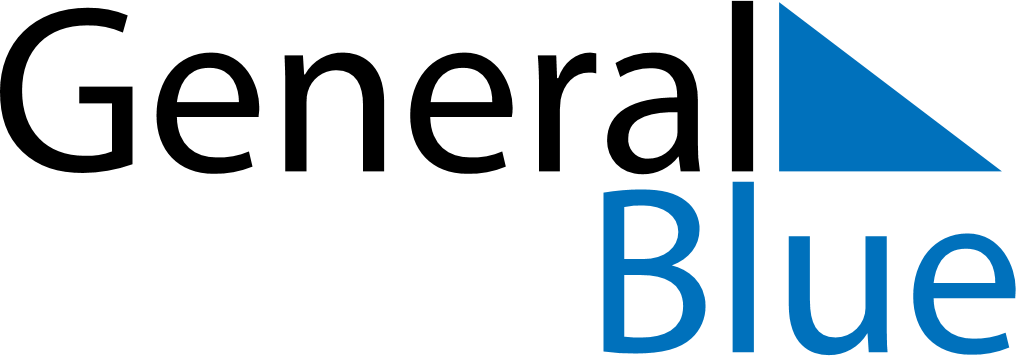 September 1675September 1675September 1675September 1675September 1675SundayMondayTuesdayWednesdayThursdayFridaySaturday123456789101112131415161718192021222324252627282930